Who: All 1st-8th Boys and GirlsWhen: May 28th-30th      Where: Central Education CenterTimes:  6pm to 7pm (Walk Up Registration 5-6pm Tuesday May 28th)Price: $50   Sign-ups: Mail entry to address indicated on the bottom of this form. Or.                 Drop off in person in MHS Athletic office.  No Online Sign Ups.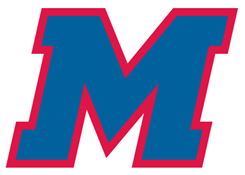 Camp Features:*Detailed Coaching from Varsity Staff Members*Fun and challenging competitions*High School Athletes giving 1st hand Instruction                                   	*Each player receives an Artesian Wrestling T-shirt*Fun and ExcitementCamp Director: Briar Runyan - Varsity Head Coach/Club Head CoachCoaches- James Walker, Derek Bratton, Dave Contreras, Don Collins, Vince Sumner, Jason OverholtzGuest Coaches- Cayden Whitaker (Uindy), Seth Ferguson (Indiana Tech)Questions: Email Briar Runyan at brunyan@reesewholesale.com ________________________CUT HERE________________________Fill out Application for each CamperName____________________________________________________Grade entering__________Address__________________________________________________City___________________Zip___________________ Phone Number_____________________________________________Email___________________________________School__________________________________Emergency Contact___________________________Phone________________________________Medical Conditions_______________________________________________________________Parent Signature__________________________________________________________________Method of payment: cash or check- made out to Artesian Wrestling c/o Briar RunyanMailing address:  Martinsville High School c/o Briar Runyan                    	      1360 East Gray Street                               Martinsville, IN 46151T-Shirt Sizes -   YS   YM     YL     S	    M  	 L  	    XL   	XXL